High School YouthLooking to develop Leadership Skills, Responsibility, learn about Local Government, and meet New Friends?ConnectTo the Goldsboro Mayor’s Youth Council (GYC)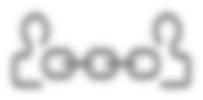 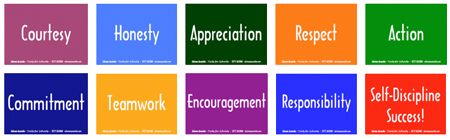 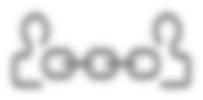 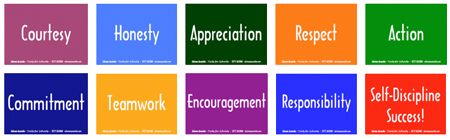 The Goldsboro Mayor’s Youth Council is looking for High school youth to connect to a great leadership organization/team.Goldsboro Mayor’s Youth Council is open to the following high schools: Charles B. Aycock High School, Eastern Wayne High School, Goldsboro High School, Rosewood High School, Southern Wayne High School, Spring Creek High School, Wayne Early Middle, Wayne School of Engineering, Wayne Country Day, Wayne Christian and Home School Students.Why Join?It’s a fun and great way to serve your communityMany colleges and universities require volunteer and service hoursGYC members are better prepared for college and life after schoolMany leaders in North Carolina are GYC AlumniReady to Join?Complete the application and submit to the Community Relations Department.Community Relations Department214 North Center StreetGoldsboro, NC 27533919.580.4360 office919.580.4388 faxMAYOR’S YOUTH COUNCIL APPLICATION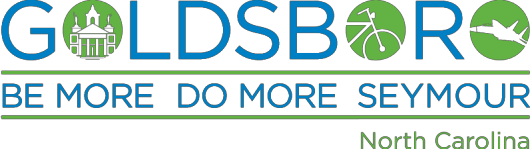 APPLICATION PROCESSApplications will be accepted from July1st   – July31st of each year. They are available on the City’s website and at the Community Relations Department, 214 N. Center Street, Goldsboro.  Applications are only accepted during this period.YOUTH COUNCIL APPLICATIONS: Applications will be accepted from the following high schools: Charles B. Aycock, Eastern Wayne High, Goldsboro High, Rosewood High, Southern Wayne High, Spring Creek High, Wayne Christian, Wayne Country Day, Wayne Early Middle College High School, and Wayne School of Engineering.  Eight students will be selected from each school. Only 1 student will represent Home School students.Must apply during the 8th, 9th, 10th or 11th grade to serve during the next school year.Must submit application by July 31st of each year (late applications will not be considered).  If the 31st falls on a Saturday or Sunday, the following Monday will be the deadline.YOUTH COUNCIL MEMBERS:Will receive an acceptance letter in August of each year.A student may serve up to 4 years (depending upon year of acceptance and GYC By-Laws).Will adhere to the City Ordinances, Mayor’s Youth Council By-Laws, State Youth Council Code of Ethics and other responsibilities.Meet every 1st & 3rd Wednesday (7pm-8pm).  The 1st meeting will be the 1st Wednesday in September.Must actively engage in Community Service projects and events.IMPORTANT INFORMATION: The Mayor’s Youth Council membership is an important commitment to serving the youth of Goldsboro and Wayne County.  A Parent orientation will be held in August of each year.ADDITIONAL INFORMATION:GYC is governed by the N.C. State Youth Council office out of Raleigh.More than 30 N.C. Counties have a Youth Council.About 150 teens gather at least 5 times a year for Youth Conferences.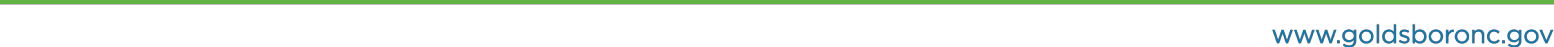 Community Relations Department214 North Center StreetGoldsboro, NC 27533919-580-4360 office919-580-4388 fax2018-2019Goldsboro Mayor’s Youth Council (GYC)ApplicationPlease printPART 1 – PLEASE LIST SCHOOL, COMMUNITY, ATHLETIC, CHARITY, AND OTHER ORGANIZATIONS IN WHICH YOU ARE ACTIVE, YOUR ROLE, AND AVERAGE WEEKLY TIME COMMITMENT: 1. ___________________________________________________________________________________________________________________ 2. ___________________________________________________________________________________________________________________3. ___________________________________________________________________________________________________________________4. ___________________________________________________________________________________________________________________PART 2 – WHAT ARE THE THREE MOST IMPORTANT ISSUES IN YOUR COMMUNITY? 1. ___________________________________________________________________________________________________________________ 2. ___________________________________________________________________________________________________________________3. ___________________________________________________________________________________________________________________4. ___________________________________________________________________________________________________________________PART 3(A)– SELECT ONE OF YOUR ISSUES AND BRIEFLY EXPLAIN HOW YOU, CITY AGENCIES AND RESIDENTS CAN ADDRESS THIS CONCERN EFFECTIVELY. ________________________________________________________________________________________________________________________________ ________________________________________________________________________________________________________________________________________________________________________________________________________________________________________________________________________________________________________________________________________________________________________________________________________________________________________________________________________________________________________________________________________________________________________________________________________________________________________________________________________________________________________________________________________________________________________________________________________________________________________________________________________________________________________________________________PART 3(B) – AS A REPRESENTATIVE ON THE CITY’S YOUTH COUNCIL, YOU WILL ENGAGE IN MEETINGS, LISTEN TO THE CONCERNS OF YOUR PEERS, COMMUNICATE INFORMATION ABOUT YOUTH PROGRAMS, WORK TO DEVELOP INNOVATIVE SOLUTIONS, AND MEET WITH COMMUNITY LEADERS. PLEASE EXPLAIN HOW YOUR EXPERIENCE AND INVOLVEMENT IN YOUR COMMUNITY OR SCHOOL HAS PREPARED YOU TO REPRESENT YOUR CITY AND/OR SCHOOL. ________________________________________________________________________________________________________________________________ ________________________________________________________________________________________________________________________________________________________________________________________________________________________________________________________________________________________________________________________________________________________________________________________________________________________________________________________________________________________________________________________________________________________________________________________________________________________________________________________________________________________________________________________________________________________________________________________________________________________________________________________________________________________________________________________________________________________________________________________________________________________________________________________________**Two letters of recommendation are required (from either an Elected Official, Principal, Teacher or Guidance Counselor) and should accompany your application**NOTE: Often applications are received from teens looking simply to add a community or volunteer project to a college application or resume, without a real interest in participation. In addition, we are looking for a diverse group of students from each of the 10 high schools and 1 home school (Charles B. Aycock, Eastern Wayne, Goldsboro, Rosewood, Southern Wayne, Spring Creek, Wayne Christian, Wayne Country Day, Wayne Early Middle College, and Wayne School of Engineering) in Wayne County.  All meetings are held on the 1st & 3rd Wednesdays at City Hall, City Council Chambers, 214 N. Center Street, Goldsboro, NC 27530.The information I have submitted is truthful. It has been reviewed by a parent/guardian that supports my decision to become involved in the Council.Student Signature:  	Date:  	Parent/Guardian Signature:  	Date:  	Parent/Guardian Signature:  		Date:  	Submit this completed application to:Mayor’s Youth CouncilCommunity Relations DepartmentP.O. Drawer A214 N. Center Street Goldsboro, NC 27533Selected students will be notified by mail in August.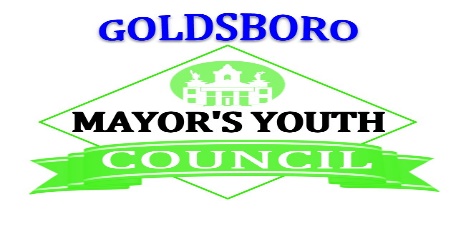 Eff. 1/1/13; Rev. 5/5/16; Rev. 2/27/17; Rev. 4/25/18